Приказ МБУДО «ГЦРиНТТДиЮ» от 27.09.2017 №177-аПОЛОЖЕНИЕо городском дистанционном конкурсе «Удивительный мир науки»Общие положения1.1. Городской дистанционный конкурс «Удивительный мир науки» (далее –  Конкурс)  проводится  муниципальным бюджетным учреждением дополнительного образования «Городской центр развития и научно-технического творчества детей и юношества» с  9 октября по 6 ноября  2017 года согласно плану работы МБУДО «ГЦРиНТТДиЮ» на 2017 – 2018 учебный год.1.2.  Настоящее Положение определяет порядок, условия, сроки и этапы проведения Конкурса, права и обязанности организаторов и участников.1.3. Проведение Конкурса освещается на сайтах управления образования администрации города Тулы и МБУДО «ГЦРиНТТДиЮ».     2. Цель КонкурсаЦелью Конкурса является стимулирование и мотивация интеллектуального развития, формирование  и расширение кругозора и творческих навыков детей.   3. Задачи Конкурса3.1. Стимулирование интереса детей к получению новых знаний и  посредством участия в интеллектуальных конкурсных мероприятиях.3.2. Содействие формированию у обучающихся глубоких и прочных современных знаний и развитию интереса  к  научным достижениям, истории развития и выдающимся деятелям науки и техники.3.3.  Раскрытие творческой индивидуальности и развитие социальной активности школьников.3.4. Выявление творческого потенциала и поддержка одаренных детей.4. Участники Конкурса4.1. Участниками Конкурса являются учащиеся образовательных организаций города Тулы в возрасте 7 – 18 лет. 4.2. Викторина проводится по четырем возрастным группам:обучающиеся 1, 2  классов;обучающиеся 3, 4  классов;обучающиеся 5 – 7  классов;обучающиеся 8 – 11 классов.4.3. Заявкой и согласием участника  с  условиями Конкурса и   обработкой персональных данных считаются регистрация на сайте и прохождение тестового задания Конкурса.4.4. Количество участников не ограничено.5. Порядок организации и проведения Конкурса5.1. Конкурс проводится с 9 октября по 6 ноября 2017 года в 2 этапа:1 этап - 9 – 12.10.2017 - онлайн-викторина «Знатоки науки» (тест); 2 этап - 18-23.10.2017 -  конкурс фантаст-проектов «Наука и техника будущего».Внимание! Во 2-ом этапе Конкурса участвуют только финалисты 1-го этапа.5.2. Регистрация участников Конкурса и выполнение тестового задания в режиме on-line.5.3. Вопросы тестового задания будут доступны:  9 октября   –  для обучающихся 1, 2 классов; 10 октября –  для обучающихся 3, 4 классов;11 октября –  для обучающихся 5 – 7 классов;12 октября –  для обучающихся 8 – 11 классов с 10.00 до 23.59   на информационно-образовательном сайте «Содружество юных техников» http://syt-tula.ucoz.ru/ в разделе «Дистанционные конкурсы», подразделе «Тесты».5.4. Участник, выполнивший авторизацию (регистрацию на сайте) некорректно, к участию в Конкурсе не допускается.5.5. Участник Конкурса выполняет тестовое и финальное задания самостоятельно. 5.6. Участнику Конкурса необходимо ответить на все вопросы  тестового задания и выбрать один вариант ответа.5.7. Повторное тестирование невозможно.5.8.  Размещение списка финалистов Конкурса 17 октября 2017 года на сайте МБУДО «ГЦРиНТТДиЮ» http://www.gcr71.ru/  5.9.  Письма с финальными заданиями должны быть отправлены на электронный адрес gcrt.konkurs@tularegion.org не позднее 23 час. 59 мин.            26 октября 2017 года. Дополнительная информация по телефонам: 50-50-84, 47-67-16 (Гончарова Наталья Александровна, Котенева Светлана Валентиновна).5.10. Апелляции по итогам Конкурса не принимаются.6. Требования к финальному заданию Конкурса6.1.Финалистам Конкурса необходимо представить фантаст – проект «Наука и техника будущего» (эссе, рассказ или сказка, содержащие футуристические идеи, теории, концепции развития науки и/или техники в будущем).6.2. Требования к оформлению и отправке финального задания: 6.2.1. Текст:Microsoft office 1997-2003; текстовый редактор Word; шрифт Times New Roman; размер шрифта – 12; интервал – одинарный; выравнивание – по ширине; объем – не более 2 листов А4; название – заглавными буквами; выделение – жирным и выравнивание - по центру (приложение 1).6.2.2. В теме письма с финальным заданием указать название конкурса – «Удивительный мир науки», в тексте письма указать:−	фамилию, имя, отчество финалиста (полностью);−	название образовательного учреждения (полностью);−	класс;−	фамилию, имя, отчество педагога (полностью), подготовившего участника Конкурса.6.3. Финальное задание, отправленное позже установленного срока, не оценивается.7. Критерии оценки выполнения тестового задания7.1. Максимальное количество баллов за правильные ответы на вопросы теста.7.2. Минимальное количество времени на выполнение тестового задания.8. Критерии оценки финального задания8.1. Соответствие содержания теме.8.2. Стиль, язык изложения материала (ясность, образность, лаконичность, лексика, грамматика).8.4. Творчество и аргументированная точка зрения автора, самостоятельные оценки и суждения.9. Подведение итогов Конкурса9.1. Подведение итогов Конкурса, определение финалистов, победителей и призеров  осуществляется  экспертной комиссией в соответствии с пунктами 7 и 8 Положения.9.2. Список победителей и призеров размещается 6 ноября 2017 года на сайте МБУДО «ГЦРиНТТДиЮ» http://www.gcr71.ru/  9.3. Дипломы победителей (1 место) и призеров (2, 3 места), свидетельства об участии в Конкурсе в электронном виде  высылаются на электронный адрес, указанный участниками при регистрации с 6 ноября по 30 ноября 2017 года. 9.4. Организаторы Конкурса предоставляют возможность заинтересованным лицам учреждать специальные призы и осуществлять награждение.Приложение 1к Положению  о городском конкурсе«Удивительный мир науки»Последовательность регистрации и выполнения тестового задания Конкурса1. Зайти на сайт http://syt-tula.ucoz.ru/ 2. Зарегистрироваться:                  Регистрация (справа вверху)             в окне «Имя» - Иванов_Петр,             в окне «Фамилия» - ЦО№1_7клБ                        Продолжить                Email                      Код безопасности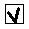    Согласен с политикой конфиденциальности сайта            Я согласен на обработку персональных данных и с условиями использования сервиса uID                 РегистрацияВнимание! С одного электронного адреса можно зарегистрироваться только одному участнику. 3. Перейти в меню сайта в раздел «Дистанционные конкурсы и викторины»,  подраздел «Тесты» (слева).4. Ответить на вопросы теста, выбирая один вариант ответа.5. По окончании тестирования участнику будет известно количество набранных баллов.Приложение 2к Положению  о городском конкурсе«Удивительный мир науки»Городской дистанционный конкурс  «Удивительный мир науки»Иванов Петр, обучающийся 6 Б класса МБОУ «Центр образования № 1» ФАНТАСТ - ПРОЕКТ «Наука будущего»	Все понимают, как велика роль науки…….. Мне кажется неизбежным продолжение и развитие существующих сейчас тенденций научно-технического прогресса…………………………………………………………………………………………………………………………………………………………………………………………………………………………………………………………………………………………………….Тула, 2017